POWIATOWY URZĄD PRACY W KRAŚNIKU informuje,
że w 2019 roku realizuje projekt:

„Aktywizacja osób bezrobotnych powyżej 30 roku życia w powiecie kraśnickim V”Projekt skierowany jest do osób od 30  r.ż., pozostających  bez pracy,  zarejestrowane w PUP Kraśnik jako bezrobotne (należące do I lub II profilu pomocy), w szczególności kwalifikujące się do następujących grup: długotrwale bezrobotnych, o niskich kwalifikacjach, kobiety, osoby po 50 r.ż, osoby z niepełnosprawnościami, osoby odchodzące z rolnictwa.Celem projektu jest zwiększenie możliwości zatrudnienia osób od 30 r.ż.. pozostających bez pracy w powiecie kraśnickim.W 2019 r. do projektu zostanie zrekrutowane 256 osób (136K i 120M) 
Okres realizacji projektu: 01.01.2019- 31.12.2019r.
Budżet projektu: 2 503 415,71zł.Zaplanowano następujące formy wsparcia:staże,szkolenia grupoweszkolenia indywidualnerefundacja wyposażenia lub doposażenia stanowiska pracy dla skierowanego bezrobotnego.Jednorazowe środki na podjęcie działalności gospodarczejZapraszamy osoby bezrobotne do zgłaszania się do urzędu w celu rekrutacjiUczestnikom projektu przysługuje stypendium z tytułu odbywania stażu lub szkolenia. Beneficjent realizujący projekt- Powiatowy Urząd Pracy w Kraśniku www.pup.krasnik.pl, krasnik.praca.gov.pl
Instytucja Zarządzająca RPO WL- Zarząd Województwa  Lubelskiego www.rpo.lubelskie.pl
Instytucja Pośrednicząca – Wojewódzki urząd Pracy w Lublinie www.wup.lublin.plProjekt realizowany ze środków Unii Europejskiej
w ramach Europejskiego Funduszu Społecznego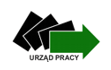 Wszelkie informacje są dostępne telefonicznie:  (081) 826 18 20-staże;
(081) 826 18 21- refundacja doposażenia oraz dotacja na założenie działalności gospodarczej; (081) 826 18 22 – szkolenia grupowe, (081) 826-18-77 Szkolenia indywidualne. W siedzibie Powiatowego Urzędu Pracy: Al. Niepodległości 20, 23-210 Kraśnik.